Puheenjohtajakirje 1/2014Ammattiosaston kevätkauden toiminta alkoi hallituksen järjestäytymiskokouksella 7.1. Kokouksessa valittiin hallituksen varapuheenjohtaja, sihteeri ja taloudenhoitaja. Varapuheenjohtajana jatkaa Mikaela Purtilo, sihteerinä Elise Uimonen ja taloudenhoitajana Kirsti Hakala. Hallituksen varajäseniä puuttuu vielä neljä, joten jos olet kiinnostunut toiminnasta niin ota yhteyttä allekirjoittaneeseen.Ammattiosastomme jäsenten pääluottamusmiehinä toimivat Päivi Salmén (Varhaiskasvatusvirasto ja Perhe- ja sosiaalipalvelut - osasto sekä kaupungin muut virastot ja liikelaitokset) ja Annika Asla (Terveys- ja päihdepalvelut - osasto ja Sairaala, kuntoutus ja hoiva- osasto). Alueellisten luottamusmiesten tiedot löytyy ammattiosaston kotisivuilta sekä Sote - että Vaka- viraston intrasta kohdasta henkilöstö-> luottamusmiehet.Olemme tehneet alkuvuodesta kaksi kannan ottoa, toinen käsitteli Hangonkadun ympärivuorokautisen vieroitushoidon naisten osaston lakkauttamista ja toinen Päiväkotitiloiksi muutettavien kiinteistöjen haasteita. Jos haluat tietää näistä enemmän, ota yhteyttä allekirjoittaneeseen.Tammikuun alussa liitto järjesti vanhustenpalveluissa työskenteleville jäsenillemme jäsenillan Hotelli Presidentissä, illan aiheena oli henkilöstömitoitus.  Ilta oli varsin onnistunut, opimme laskemaan työyksikön mitoituksen. Keskustelu oli vilkasta ja saimme paljon tietoa sekä tukea omaan työssä jaksamiseen.Virkistystoimintaa järjestämme jäsenillemme taas reilusti. Helmikuussa menemme katsomaan Irwin- ikuinen kapinallinen Aleksanterin teatteriin, maaliskuussa rentoudumme saunan sekä kauneudenhoidon merkeissä, huhtikuussa pidämme kevätkokouksen Viking XPRS:llä. Elokuussa kuuntelemme jazzia risteillen Helsingin edustalla, syyskuussa sitten teemme hyvinvointimatkan Pärnuun yhdessä ao 814 kanssa.Ammattiosaston tärkein tehtävä on jäsenten ammatillinen ja sopimus edunvalvonta. Jos työpaikallasi on näihin liittyviä ongelmia niin ota rohkeasti yhteyttä joko luottamusmiehiin tai ammattiosaston puheenjohtajaan. Monissa työpisteissä tapahtuu kaikenlaisia muutoksia esim. työyksikön toiminnan muutos tai henkilöstövakanssien muutos. Näistä asioista on aina syytä ottaa yhteyttä, jotta tiedämme mitä kentällä tapahtuu ja osaamme näihin puuttua ajoissa.        Kevättä odotellen              Hannele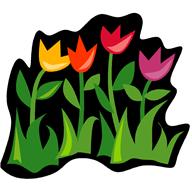 